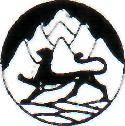 РЕСПУБЛИКА СЕВЕРНАЯ ОСЕТИЯ- АЛАНИЯАЛАГИРСКИЙ РАЙОНСобрание представителейСУАДАГСКОГО СЕЛЬСКОГО ПОСЕЛЕНИЯ.====================================================================363202   ,РСО –Алания, Алагирский  район  , сел. Суадаг, ул.им Аслана Хадарцева, 63                                                     Тел:  ( 8-86731)   93-5-40. ams.suadag@yandex.ruРешение	с.Суадаг	 Об установлении налога на имущество физических лиц      В соответствии Федеральными законами от 6 октября 2003года № 131-ФЗ «Об общих принципах организации местного самоуправления в Российской Федерации», главой 32 части второй Налогового кодекса Российской Федерации и Законом Республики Северная Осетия-Алания от 26 февраля 2018 г. № 8-РЗ «Об установлении единой даты начала применения на территории Республики Северная Осетия-Алания порядка определения налоговой базы по налогу на имущество физических лиц исходя из кадастровой стоимости объектов налогообложения», руководствуясь Уставом муниципального образования Суадагское сельское поселение Алагирского района республики Северная Осетия - Алания, Собрание представителей Суадагского сельского поселения Алагирского района Республики Северная Осетия-Алания решило:Ввести на территории Суадагского сельского поселения Алагирского района Республики Северная Осетия-Алания с 1 января 2019 года налог на имущество физических лиц. .Определить налоговую базу исходя из кадастровой стоимости объектов налогообложения.Установить налоговые ставки по налогу на имущество физических лиц исходя из кадастровой стоимости объекта налогообложения в следующих размерах:      4. Определить категории налогоплательщиков, имеющие право на налоговую льготу, виды объектов налогообложения, в отношении которых предоставляется налоговая льгота, в соответствии со статьей 407 Налогового кодекса Российской Федерации.      5. Налог подлежит уплате налогоплательщиками в срок не позднее 1 декабря года, следующего за истекшим налоговым периодом.       6. Признать утратившими силу решение Собрание представителей Суадагского сельского поселения Алагирского района Республики Северная Осетия-Алания от 28.11. 2015 года № 22 «О налоге на имущество физических лиц».       7. Настоящее решение вступает в силу не ранее чем по истечении одного месяца со дня их официального опубликования и не ранее 1-го числа очередного налогового периода в соответствии с Налоговым кодексом Российской Федерации.     Глав  муниципального образования   Суадагское сельское поселение                                                    А. А. Седанов   "16"ноября 2018 г.	                                            №8№Объект недвижимостиСтавка1.жилые дома, жилые помещения 0,3 процента2.единые недвижимые комплексы, в состав которых входит хотя бы одно жилое помещение (жилой дом)0,3 процента3.гаражи и машино-места0,5 процента4.хозяйственные строения или сооружения, площадь каждого из которых не превышает 50 квадратных метров и которые расположены на земельных участках, предоставленных для ведения личного подсобного, дачного хозяйства, огородничества, садоводства или индивидуального жилищного строительства0,3  процента5.объекты незавершенного строительства в случае, если проектируемым назначением таких объектов является жилой дом0,3 процента6.объекты налогообложения, включенные в перечень, определяемый в соответствии с пунктом 7 статьи 378.2 Налогового кодекса, в отношении объектов налогообложения, предусмотренных абзацем вторым пункта 10 статьи 378.2 Налогового кодекса, а также в отношении объектов налогообложения, кадастровая стоимость каждого из которых превышает 300 миллионов рублей2  процента7.прочие объекты налогообложения0,5  процента